TABLE OF CONTENTSAdoption of Agenda 		1Adoption of 2017 AGM Minutes		1Business Arising from AGM 2017 		2Call for Nominations 		4Certificates of Recognition 		16Correspondence 		2Elections 		3/15Financial Reports/Budget		3Greetings from the Canadian Teachers’ Federation 		1Introduction and Greetings 		1Motions from Executive 		13Motions from Member Associations 		7/11Priorities for 2018–2019 		15Procedural Resolutions 		13Reports from Chairs of Committees 		5/9Reports from Executive 		4Reports from Member Associations 		11Timed Session:	Earnscliffe 		4	Johnson’s Inc.		11APPENDIXAGM Participants		A/17NOTE:	These minutes reflect the business of the meeting only. They do not reflect what was said, except in special circumstances, or where required to support motions. List of ParticipantsCanadian Teachers’ Federation Offices, OttawaJune 1–2, 2018Present	President								Brian Kenny	Vice-President							James MacAulay	Past-President							JoAnn Lauber	Regional Representative–Ontario				Martin Higgs	Regional Representative–East					Bill Berryman	Regional Representative–West					Gerry Tiede	Executive Director						Roger Régimbal	British Columbia Retired Teachers’ Association			Steve Bailey	Alberta Retired Teachers Association				Gordon Cumming	Superannuated Teachers of Saskatchewan			Marie LeBlanc-Warick	Retired Teachers Association of Manitoba			JoAnne Hoyak	Retired Teachers of Ontario					Martha Foster	Quebec Provincial Association of Retired School Educators	Jan Langelier	Société des enseignantes et enseignants retraités
	  francophones du Nouveau-Brunswick				Jacques G. Albert	New Brunswick Society of Retired Teachers			June MacNairn	Retired Teachers Organization of the NSTU			Alyson Hillier	Prince Edward Island Retired Teachers’ Association		Cynthia MacDonald	Retired Teachers Association of Newfoundland & Labrador	Doreen NoseworthyObservers	ARTA	Marilyn Bossert	ARTA	Daniel Mulloy	BCRTA	Patricia Clough			NBSRT	Wayne Spires				QPARSE	Katherine Snow			RTANL	Albert Legge				RTO/ERO	Rich Prophet	RTO/ERO	Jim Grieve				RTAM	Rosalie Bornn							Regrets	Quebec Association of Retired Teachers			John Greene	Yukon Retired Teachers Alumni					Ken NashCandidates for the ExecutiveNBSRT								Margaret UrquhartStaff	Executive Assistant–CTF-FCE					Wendy Noble	Financial Officer–CTF-FCE						Samantha PerrinSpecial GuestsCanadian Teachers’ Federation		Sylvain ClérouxJohnson’s Inc.		Jeff BennettEarnscliffe		Geoff NorquayCanadian Association of 
Retired TeachersMinutes of the 2018Annual General Meeting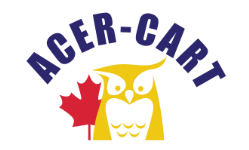 Held at the Canadian Teachers’ FederationOttawa, OntarioJune 1-22018Friday, June 1, 2018Introductions andGreetingsThe President, Brian Kenny called the meeting to order and welcomed delegates and observers to the 27th ACER-CART Annual General Meeting (AGM) held at the Canadian Teachers’ Federation office building, Ottawa.Roundtable introductions were made.The President expressed his appreciation to CTF-FCE and Johnson’s Inc. for their continued support of ACER-CART. He then welcomed CTF-FCE Deputy Secretary General, Sylvain Cléroux. Greetings from the Canadian Teachers’ Federation (CTF-FCE)Sylvain Cléroux brought greetings on behalf of CTF-FCE and mentioned that CTF-FCE may call again on ACER-CART in the coming weeks on the potential repeal of Section 43. He also mentioned an invitation to participants to help CTF-FCE with a project on Oral History as CTF-FCE will be celebrating its 100th anniversary in 2020 in sharing stories from teaching years and to contact Andrew King, Director of Communications who is the lead on this project.Adoption of Agenda(Tab 2)JoAnne Hoyak RTAM–June MacNairn NBSRT  THAT the agenda be adopted as presented.CARRIEDAdoption of the 2017 AGM Minutes(Tab 3)Steve Bailey BCRTA–Doreen Noseworthy RTANLTHAT the minutes of the 2017 ACER-CART AGM held 
June 2 and 3 2017 be approved as amended.CARRIEDBusiness Arising from the minutes of the 2017 AGM(Tab 4)a) Motion TrackerA copy of the motion tracker from the 2017 AGM resolutions was distributed to participants. All motions have been dealt with. Medicare ChallengeA detailed report and verbal explanation was provided by JoAnn Lauber concerning the BC Health Coalition’s intervention to Dr. Day’s challenge to provide private health care.They are looking for further donations from ACER-CART to support the cause. It will be further discussed under Budget as there is a request for funds.Correspondence(Tab 5)Copy of a summary table of all correspondences since the 2017 AGM was distributed to participants. The correspondence binder was circulated at the AGM for participants to review.BCRTA requestTabled  A new motion to form guidelines to be addressed later in new business. Steve Bailey BCRTA – Gerry Tiede BCRTATHAT the relationships amongst the ACER-CART organizations and appropriate guidelines for each relationship be on the agenda. The motion to form guidelines is to be addressed later in new business.Steve Bailey BCRTA–Concerns regarding “Positive relationships with one another and good jurisdictional respect.” This was discussed last year and it was thought that it was stopped. Concerns about cross recruiting by other provinces.  A healthy discussion was had with an amenable conclusion. Saskatchewan has same concerns. A clarification of Ontario’s position is requested and was forthcoming. Martha Foster RTO/ERO - Ontario’s response is in the binder. Verbally: There are 1300 Ontario members who have retired in BC. Ontario is not doing workshops in BC. Ontario executives in BC have assured that they are not poaching. Ontario has members in every province in Canada except Nunavut. Patricia Clough BCRTA – We resolved this issue last year splendidly and collegially and so she is confident that we will resolve this.Gordon Cumming ARTA–who we are and what we are: all non-profits. We poached ideas from Ontario. We need to take the best from other organizations. Be careful of vocabulary. Martha Foster–beautifully said. We don’t represent all the provinces. Sharing is very important. I am looking through BCs magazine. We should be sharing with one another. We don’t speak on behalf of all the provinces. We will look at our language. Steve Bailey – Our strength is in our local context that we bring together in this organization. Martha is saying they are not engaging in poaching, but they are reaching out to our members who live in other provinces. Financial Reports/Budget(Tab 6-1)Year end on July 31, 2017On Wednesday, May 30 the ACER-CART financial statements and documents were reviewed by Brian Kenny, and Bill Berryman. Roger Régimbal was acting as a resource. They reported that that documents are totally in place. were in order and accurate. a) Financial Report 2016-17Copies of the financial reports were distributed to participants. Minor changes to the reports were made due to the investments that came due and the bank deposited the amount in the accounts instead of rolling them back in reinvestments. Marie LeBlanc–Warick STS–Martha Foster RTO/EROTHAT the 2016-17 financial report be received.CARRIEDb) Financial Report up to May 15, 2018, Doc 6-2Roger Régimbal spoke to the report. Largest cost to this organization is this AGM. Item 204 amend the year to date add another $1500 to $2772. Under 402–addition of flyer costs is additional $2079. Memberships dues are up. Membership is growing.Gordon–adequacy of funds to meet priorities? Are any being choked due to a lack of funds?Roger stated that none were due to funding. We have $44,000 in reserve. Will need to spend more dnext year ue to the upcoming Federal election. c) Budget Estimates 2018-19Roger spoke to the budget estimates which will be voted on the next day, Saturday. Operating fund is what will be left at the end of this meeting. JoAnn Lauber BCRTA - stated that every two years the work of the Executive Director is assessed. The assessment was approved by the executive and thus recommended that his honorarium be raised by $500 to be set at $15,000 annually.(for the next day)THAT the Budget 2018-19 be adopted as amended.CARRIEDReports 
From Executive(Tab 7)All reports were made available to the Executive and Directors prior to the meeting via the ACER-CART Members only special website page. Most of the reports were available in both languages. Copies of all reports were distributed.President’s Report Doc 7-1Brian Kenny presented his report. He applauded the executive and how easy they are to work with and how dedicated they are. Executive Director’s Report Doc 7-2Roger Régimbal presented his report and thanked the Executive and Directors. He also thanked Cassie Hallett and Samantha Perrin from CTF-FCE.June MacNairn NBSRT–Doreen Noseworthy RTANLTHAT the Executive reports be received.CARRIEDTimed Item–9:30 a.m.Call for Nominations(Tab 10)Nominations were received for each position as follows: PresidentBill Berryman RTO-NSTUJames MacAulay PEIRTA			Vice-President		Gerry Tiede BCRTA 		Regional Representative–East	Margaret Urquhart NBSRTRegional Representative–Ontario	Martin Higgs RTO/ERORegional Representative–West	Gordon Cumming ARTAJoAnn read out the rules for elections and explained them to the delegates. Interested parties had until 11 a.m. Saturday morning to submit names. Names of those eligible to vote were read out.Timed Session–11 a.m. 
Presentation from Geoff Norquay, a political lobbyist from Earnscliffe–PowerPoint presentation is availableReports From Chairs of Committees(Tab 8)Communications Martin Higgs presented the report. Appreciate ideas for content, photos for OPTIONS Newsletter. A note in the report that we should want to use social media. Jan Langelier QPARSE/APPERQ–Suggestion–we found that our members don’t have time to read four reports so we now send two and send out a biweekly–1 article or thing of interest–a one pager they can read quickly.Health Services and InsuranceJim MacAulay presented the report. The problem is that there are 13 Canada Health Accord agreements across the country and continue to lobby for universality. Pharmacare is an issue. Political AdvocacyBill Berryman presented the report. Will be an important year with the Federal election in October 2019–Tommorrow we will provide a document suggesting priorities for 2018-19. National Pharmacare Program and Elder Abuse have been priorities. National Pharmacare Program Liberals and NDP will use in campaigns. Dr. Eric Hoskins’s committee report - we must participate. In NS they agree in a single purchaser. Provinces are prepared, feds need to be convinced. Municipalities will have savings in group insurance plans. Not in report is House of Commons Health committee report–18 recommendations–1st says Pharmacare is part of Canada Health Act. Canadian Labour Congress has had meetings across Canada: www.APlanforEveryone.ca. Research is done, we must use appropriate language when candidates come knocking at the door. Roger will provide 30 English & 5 French Elder Abuse pamphlets to every organization (reverse for SERFNB) plus a camera ready digital document so that each organization can reproduce them. National Seniors StrategySocial isolation is going to be a top priority. Bill C-27Members are beginning to understand. BCRTA has produced excellent information. Retired doctors and Nova Scotia are realizing this will be an important issue with serious implications. Out of the last budget is “Healthy Seniors Pilot Project.” Federal $75m to New Brunswick–see report for project guidelines. Seniors will be an election issue in New BrunswickLooking for a Federal Minister of Seniors–have one in NS and it has been very effective.Thank Brian, Roger and JoAnn working as liaisons. Key is to get info to our members so they can understand and provide them with questions for candidates.3 issues in next election: 1) National Pharmacare 2) Ministry of Seniors 3) C-27Pension and Retirement IncomeGerry Tiede presented the report. SURVEY - Thank you for your prompt response to survey which Roger had proposed. This survey was informal so we can’t use it to negotiate. Facts need to be checked. Details might not be exactly right.Question 2 or 3 talks about how retired teachers are represented on their boards. Retired teachers are almost equal to active and retired teachers are not represented.–pensions belong to all members equally. Retirees need to be vigilant to protect pensions. Funding status: almost all plans are in surplus. Last market correction was ten years ago. Cycle is usually five years apart. One day soon market will collapse and there will be pressure on our pension plans. How are shortfalls addressed? Some are really clear, others are not. Members in BC are pensioned typically for 30 years. You lose 1% a year when you aren’t indexed. In 30 years you lose 30%. There are different models and it is hard to ferret out how many. He thinks 350,000 retired members across the country which is a huge boost to the economy. 10% was teacher contributions; 10% was government, 80% was from investments.C-27 – package was passed out. Feds have made no progress–it is still at First Reading, likely due to Morneau’s troubles with the ethics commissioner. But don’t be lulled into complacency. Legislation of this sort will happen sooner or later. Best scenario is that the target benefit plans reach back clause will be eliminated. The goal is to contact twenty-five with each MP to prompt them to talk to each other. We have not met this goal in BC. We think this is a result of not enough information & a new plan is needed. The new plan will go on the ACER-CART website. If you can get a petition with 25 names of constituents and give it to the MP, they can either read it in parliament–ask them to read it out if they refuse Peter Julian NDP has agreed to arrange for someone from the NDP to read it out. Letters and petitions will be on the website.JoAnn Lauber BCRTA–there is a chart you might want to utilize as tracking and motivational tools. Martha Foster RTO/ERO–thinks that this should be an ACER-CART initiative not individual provinces as there is more power in numbers. Brian Kenny responded that yes this should happen.Patricia Clough BCRTA–one of our northern branches has 150 signatures. In February she visited 5 MPs about C-27. The NDP has a motion to rescind C-27. The Liberals and the Conservatives prevented this motion from getting to the floor. It’s not dead. Also I can’t confirm but I have heard that two provinces have legislation ready to go if this passes federally.  JoAnn Lauber–brought to Seniors Voice and others–they have in hand. Steven Bailey–thank A-C for moving forward on this.Bill Berryman–NSTU had another fight with the govt so they did a petition and used it to communicate the issues with the public.  Motion:  Martha Foster RTO/ERO–Gerry Tiede BCRTATHAT the BCRTA petition campaign package on Bill C-27 be adopted as an ACER-CART campaign that will be carried out by the individual provincial associations in their home provinces. CARRIEDResolution from membersTab 11–BCMRT M-1 2018JoAnn Lauber BCRTA–Steve Bailey BCRTA THAT ACER-CART continue an aggressive communication initiative to advocate for pension security and oppose any legislation, such as Bill C-27, that would jeopardize defined benefit plans; and combine efforts with others conducting similar campaigns.  CARRIEDJim Grieve - Friendly amendment–communication initiativeChair accepts as friendly amendment–no oppositionCommentsMartha Foster–is this also provincial? Chair–we would assume thatJoAnne Hoyak, RTAM we are one of the provinces where the defined pension plans are in jeopardy. In Feb they struck a pension review committee to look at reforms for our plan. We were given a few weeks to present a submission but they had already established what they wanted to see. That they were going to move the plan to a target benefit plan. The other issue is that they would accept the solvency to be diminished to 60–65%. We would like to thank the Coalition for Pension Security (CPS) and ACER-CART (A-C) whose submissions were sent in our support. No question that the premier is looking to NS for guidelines and he has applied for intervenor status. Bill Berryman- last fall the Nova Scotia the department of finance was ordered to look at changes to the pension plan. I’d like to thank the CPS and ACER-CART. Legislation trumps agreements as the NSTU Executive Director doesn’t understand this. If one province accepts to change the plan, the others will do the same. Roger–has had discussions with OTF and they see no problem with C-27. In fact the pension officer sees it as a positive. Sees no distinction. C-27 opens the door to transfer DPB. CTF-FCE president sees no problem with it. Jim Grieve RTO/ERO -has tried for 1.5 years to alert the OTF (sits on the committee) but no one is listening. June MacNairn NBSRT–this happened over the summer two years ago and we were caught unawares, it was all rumours–you would be better do something–it was already decided by the premier of the dayDoreen Noseworthy RTANL–we had a meeting with Exective Director of NLTA he told us that this had never been mentioned at CTF-FCE and he would raise at the next CTF-FCE meeting. He never got back to us. JoAnn Hoyak RTAM- has developed a very positive relationship with the MTS the submission we made to the pension reform committee was jointly crafted by MTS.Martin Higgs- we also had to point out the benefits the DBP has and that we should be beefing up the CPP.Gordon Cumming ARTA–would like New Brunswick to comment on the specifics since the implementation. I find it is powerful to tell a story June MacNairn NBSRT–it has settled down at first it nearly destroyed the relationship with the NBTA, the active teachers and then our president was allowed to sit at the negotiation table. Although they didn’t allow them to comment. They worked it out as best they could with CoLA at 80%. Received a communique from a retired teacher. A lot of ambiguity, no one knew what was really happening. The association didn’t think retirees should have a say. There were a lot of bad feelings, but that has settled down now. We heard about it in July, all done by September. I think they are still fighting at the Supreme Court level. It is possible to have this happen anywhere. Why doesn’t CTF-FCE get more involved? Marg Urquhart NBSRT–Morneau Sheppell involved in pension changes.Reports From Chairs of Committees(Tab 8-5)Motions Tab 11 Legislative CommitteeLegislationJoAnn Lauber presented the report.Roger and JoAnn went through handbook and made a few editorial and grammatical changes. Committee E-1 2018 10EALL CARRIEDJoAnn Lauber–Martin HiggsTHAT Article 9 Committees be amended to incorporate the following changes:9.01 The Board or AGM may:Establish Standing Committees and/or ad hoc Committees;Ratify their Terms of ReferenceRequire a financial statement from each committee chair whose committee is receiving or spending money on behalf of ACER-CART.Rationalization: Roger–we don’t give funding to individual committees so this is redundant.NEW:9.02 CompositionCommittees will be composed of a minimum of three members, one of which will be an executive member;All standing committees will be chaired by the executive members;The executive will appoint the Chair of Standing and Ad Hoc Committees.Rationalization: there is too much work for one person. Here members also refer to members-at-large, not necessarily executive members.9.03 The Executive may:Establish ad hoc committees;Appoint the chairs of Standing and/or, andRatify their Terms of Reference.9.04 Standing Committees shall:Receive and act on proposals and referrals from the AGM, the Board and/or the Executive Committee;Operate within the budget approved by the Board or the AGM;b) Report to the Board, AGM and the Executive Committee with recommendations;Prepare, if necessary, a budget request for the following fiscal year and present it to the Executive Committee; and c) Present an annual Committee report with a statement of expenses to the Executive Committee, the Board and the AGM.NEW:9.05 Ad hoc Committees established by the Executive shall:Receive and act on proposals and referrals from the Executive Committee;Report to the Executive Committee with recommendations. 9.06 The Standing Committees of ACER-CART are:Communications;Health Services and Insurance;Legislation;Nominations and Elections; Pension and Retirement Income; and Political Advocacy Committee.CARRIEDE-2 2018 10ELegislative CommitteeJoAnn Lauber–James MacAulayTHAT Article 10.1b be amended by the deletion of the words <<one>> and replacing it with <<three>>.Produce at least one three newsletters a year for use on the website and by members, and CARRIEDReports From Chairs of Committees(Tab 8)Nominations and ElectionsJoAnn Lauber presented her report.Seniors VoiceJoAnn Lauber presented her report.June MacNairn NBSRT–Cynthia MacDonald PEIRTATHAT Committee reports be receivedCARRIEDJune MacNairn NBSRT–Alyson Hillier RTONSTUTHAT the actions of the ACER-CART Executive since AGM 2017 be approved.CARRIEDReports 
From Members (Tab 9)Member Representatives presented their reports.Copies of all reports were distributed and most of them were translated.June MacNairn NBSRT–Doreen Noseworthy RTANLTHAT Member reports be receivedCARRIEDSaturday, June 2UpdatesUpdatesBudgetElection (last call for nominations)Timed Session–9:15 a.m. Johnson’s Inc.Jeff Bennett of Johnson Inc. made a presentation to the ACER-CART delegates and observers.Richard answered questions following his presentation.Snowbirds (QC) residents had to go to 90 from 180 days due to catastrophic claimsRichard Harrisson: You can buy a block of time now–once you cross 65 days the likelihood of having a claim skyrockets. Talk to Richard about this.Roger will send a copy of the presentation.DiscussionItem 10Discussion on Health PrivatizationBC Dr. Brian Day caseRequested a donation from ACER-CART to support the case.Gordon Cumming–Martin HiggsTHAT, ACER-CART donate $500 to the BC Health Coalition in their role as intervenors in the Dr. Brian Day Case.Discussion:Martha–speaking against the motion. Passed a motion yesterday where we are going to oppose privatization in Canada. $500 is a drop in the bucket to them but more than a drop in the bucket to ACER-CART. She thinks we could spend the dollars better, by mounting our own. It is not the wisest expenditure of our money. Gordon Cummings–money is insignificant, what is significant is the fact that we are putting our name behind an action that is probably going to set precedents across the country. If you get in front of the parade people think they are following you.Patricia Clough BCRTA Point of information: BCRTA in the past 2 years has contributed $10,000 to the case and we are fighting a man who made $8 million/year. His resources are considerably more.CARRIEDResolutionsFrom Members M-2 2018 BCRTA (Tab 11)Steve Bailey - Gerry TiedeTHAT as a major priority in 2018–2019, ACER-CART continue its support for a comprehensive national Canadian Pharmacare plan.CARRIEDResolutionsFrom Members M-3 2018 BCRTA (Tab 11)Steve Bailey - Gerry TiedeTHAT ACER-CART continue calling for a national seniors’ strategy by supporting the Canadian Medical Association’s “Demand a Plan” campaign and ACER-CART’s own “Declaration Concerning a National Health Care Strategy for Seniors.” CARRIEDResolutionsFrom Members M-4 2018 BCRTA (Tab 11)Steve Bailey - Gerry TiedeTHAT, ACER-CART mount opposition to the privatization of medical services in Canada as an expressed threat to public Medicare in Canada.CARRIEDResolutionsFrom Members M-5 2018 BCRTA (Tab 11)Steve Bailey - Gerry TiedeTHAT ACER-CART mount a lobbying campaign advocating for the establishment of a Canadian Federal Seniors’ Ministry.CARRIEDResolutionsFrom Members M-6 2018 BCRTA (Tab 11)JoAnn Lauber - Steve Bailey  THAT ACER-CART review and monitor the emerging 10-year Federal/Provincial bilateral funding and accountability agreements related to home and community health care services and supports, and to mental health.CARRIEDProcedural Resolutions(Tab 10)Steve Bailey BCRTA–Alyson Hillier RTO_NSTU THAT the actions of the ACER-CART Executive since AGM 2017 be approved.CARRIEDMotion re: seniors symposium for 2019 election focusMartha Foster–Gordon Cumming THAT ACER-CART join NAFR and RTO-ERO to participate in the establishment of a symposium leading to the establishment of a national plan with a senior focus for the 2019 federal election.Martha speaking to the change in the motion: we’ve taken away the specificness of whom has to be on so that ACER-CART can designate who can be on and it isn’t always the same person. What is important is the meetings. ACER-CART will be involved in the development of the symposium. Gordon–I wonder if you would consider somewhere in there naming Ontario as the leading organization going forward or, not?Martha right now it is us and NAFR if you join us that will be three. We are trying to find those who would join us in the planning part. We want it to have a national swing.Gordon–who is leading the charge, whose symposium.Martha–leading it will be whoever is on the developing team.Jan Langelier–I am having trouble with “accept the invitation.” Who is extending the invitation?Martha, we can add NAFR and RTO/EROFriendly amendmentFriendly amendments to add, “NAFR and RTO/ERO” Strike “accept the invitation” and add, “join.”Friendly amendments accepted by allIt was asked who would pay for the participants to attend.Roger responded that “the funds are there.”CARRIED as amendedGuidelines for provincial organizationsMartha Foster–Steve BaileyTHAT the provincial member organizations who together comprise ACER-CART remain committed to develop guidelines to advocate and promote the issues impacting education sector retirees and seniors in Canada, while concurrently promoting the specific benefits and services of their association to education sector retirees focussed within their own provincial or territorial jurisdiction.Gordon Cumming – We can suggest but we cannot mandate provincial organizations to do anything. The intent is clear but don’t we normally suggest … rather than command?Roger Régimbal–when the guidelines come out you can respond to it.Martha Foster–I am fine with these words, as the group who has caused this I will wait for the guidelines if they are dictatorial that will need to be looked at. CARRIEDBUDGET RESOLUTIONSDocument T6Line 500 was reduced to $11,000               Revenues reduced to $11,000Line 201–brought up to $15,000Line 403–removed amountLine 404–removed amount–reserve fund, stopped transferTotal expenses become $62,500Some of the money can come from other places where we have unexpended funds.June MacNairn–Marie LeBlanc-WarickTHAT the budget 2018-19 be amended as presented.CARRIEDPriorities for ACER-CART for 2018–2019Jan Langelier–Steve BaileyMotion to recommend to the Executive the following priorities:THAT ACER-CART will participate in the 2019 federal election by cooperating with other like-minded groups to: protect pensions advocate for a single payer national pharmacare plan; and a federal ministry for seniors. In support of these priorities we will continue to monitor and/or oppose: Monitor the 10 year bilateral health funding agreements with the provinces;Oppose the conversion of defined benefit plans to target benefit plans;Support the enhancement of the CPP; and Oppose the privatization of health care. CommentsGerry – To my mind the big thrust for next year will be the 2019 election and I think that we all need to work together and the idea here is that the Executive after they are elected and committees are formed, start putting some specific ideas and plans together as to how we might do that. We’ve tried to focus on only 3 topics there could be 12 but we think it is more powerful if we limit it to the 3 main ones. Speaking in favour of the motion.Rick–in the last portion where it speaks of the abcd–sees negative connotations would like to see b say “retention of” rather than expressing it the other way. Amend to say the promotion of defined benefit plans. Roger–doesn’t think it cuts the intent here. There are target benefit plans that are needed in society. We want to prevent the conversion of defined benefit plans to target benefit plans. C-27 is a conversion and we oppose.Gordon–I have difficulty with the phrase “monitor or oppose.” It rings a little negative. There may be the odd occasion that we may want to support one of those. Martin–we will continue to and start moving the verbs down. AMENDMENT CARRIEDTimed Item–11 a.m.
Elections(Tab 10)On Saturday morning, no further nominations were received. Elections took place for the position of president as there were two nominations. Bill Berryman and James MacAulay.Three calls were made for further nominations for president.Bill Berryman was elected President	The following were elected by acclamation to the 2018-19 Executive Committee.Gerry Tiede Vice-President Margaret Urquhart Regional Representative–East	 Martin Higgs Regional Representative – Ontario Gordon Cumming Regional Representative–West    Brian Kenny Past President Motion to destroy ballotsJoAnn Lauber–Martin HiggsTHAT the ballots be destroyed. CARRIEDMotion P-9-2018James MacAulay–Jacques Albert SERFNBTHAT the ACER-CART 2018 AGM thank:CTF-FCE-FCE for their hospitality and continuing help during the meeting;Sylvain Cléroux, CTF-FCE Deputy Secretary General, for addressing our assembly;Johnson’s Inc. for their continued support;Richard Harrison, Jeff Bennett xxxx, Johnson’s Inc. for his presentation;Samantha Perrin, CTF-FCE Financial Officer, for taking care of ACER-CART finances;Wendy Noble, CTF-FCE Executive Assistant for her help with ACER-CART business;Susan Dallin O’Grady for her logistic planning of the AGM; Barbara Farrell for her presentation on deprescribing; Alyson Hillier for her presentation on Advanced Care Planning;Geoff Norquay for his presentation on lobbying.CARRIEDCertificates of RecognitionThe following received a certificate of recognition:Rosalie BornnMartha FosterJoAnn LauberJames MacAulayDoreen NoseworthyAnnouncementsAnnouncementsThe business meeting was adjourned by the President upon completion of business at 11:30 on Saturday, June 2. Next MeetingThe next ACER-CART Annual General Meeting will be held 
June 7–8, 2019.